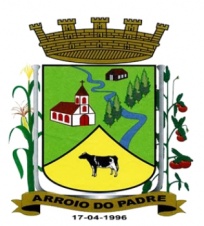 ESTADO DO RIO GRANDE DO SULMUNICÍPIO DE ARROIO DO PADREGABINETE DO PREFEITOA                                                                                                                       Mensagem 42/2016.Câmara Municipal de Vereadores                                                                                                                      Senhor Presidente                                                                                                                                                  Senhores Vereadores	Mais uma vez preciso dirigir-me a esta Casa para solicitar autorização Legislativa para a contratação de servidor em caráter temporário, desta vez na impossibilidade de nomear servidor efetivo por questões que envolvam a classificação em concurso público. 	Após cumprimenta-los, pertinente ao assunto em tela, informo que em recente concurso público foi aberta vaga para professor de ensino religioso, onde vários candidatos foram aprovados. Contudo, a professora colocada em segunda colocação no concurso, contesta judicialmente a pontuação obtida em função de título de mestrado em Geografia, que segundo ela não teve o reconhecimento que devia. A empresa Legalle Concursos Ltda, realizadora do certame informa as razões dos pontos que foram disponibilizados a candidata e que o atestado da titulação (Geografia) não seria compatível com as exigências para o cargo de professor de ensino religioso. 	Essa situação toda acabou na justiça que até este momento não se pronunciou sobre o assunto. E por aqui, em função a isso, o Município não sente-se seguro em prover o cargo com nomeação de forma efetiva pois de acordo com o entendimento do juízo que neste momento ainda se desconhece, poderá ou não haver alteração na classificação e se tiver a posse de professor efetivo poderá ocorrer a obrigação de troca de nomeado e para evitar prejuízos para a administração municipal e inclusive para as candidatas, temos como correta, neste momento, a contratação temporária deste docente, uma vez que atenderia a situação que em nome do interesse público precisa ser suprida, pois os alunos estão sem professor desta área. 	Assim sendo, peço a atenção dos Senhores para que concedam ao presente projeto de lei tramitação em regime de urgência. 	Despeço-me.	Atenciosamente.	Arroio do Padre, 02 de maio de 2016.Leonir Aldrighi Baschi                                                                                                                                            Prefeito MunicipalImo. Sr.                                                                                                                                                                             Roni Rutz BuchveitzPresidente da Câmara Municipal de Vereadores                                                                                                       Arroio do Padre/RS.    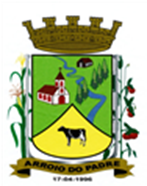 ESTADO DO RIO GRANDE DO SULMUNICÍPIO DE ARROIO DO PADREGABINETE DO PREFEITOPROJETO DE LEI Nº 42 DE 02 DE MAIO DE 2016.	Autoriza o Município de Arroio do Padre, Poder Executivo, a contratar servidor por tempo determinado, para atender a necessidade de excepcional interesse público para o Cargo de Professor - II.Art. 1º A presente Lei trata da contratação por tempo determinado de servidor que desempenhará suas funções junto a Secretaria Municipal de Educação, Cultura, Esporte e Turismo.Art. 2º Fica autorizado o Município de Arroio do Padre, Poder Executivo, com base no inciso IX, art. 37 da Constituição Federal, a contratar servidor pelo prazo de 07 (sete) meses, a fim de desempenhar a função de Professor de Ensino Religioso – Professor II, junto a Secretaria Municipal de Educação, Cultura, Esporte e Turismo, conforme quadro abaixo:§1º A Remuneração mensal será acrescida ainda de R$ 83,42 (oitenta e três reais e quarenta e dois centavos), a título complementação.§2º Fica autorizado o Poder Executivo a realizar nova contratação pelo período remanescente, no caso de desistência ou rescisão antecipada do contrato temporário e desde que persista a justificativa da necessidade da contratação.§3º Cessada a necessidade que motivou a contratação, estará a Administração Municipal autorizada a promover rescisão do contrato, ainda que antes da data prevista para o seu término, sem que disto decorra qualquer obrigação de indenização a seu ocupante.Art. 3º As especificações funcionais e a descrição sintética das atribuições do cargo a ser desenvolvido, e os requisitos para o provimento, estão contidos no Anexo I da presente Lei.  Art. 4º A forma de contratação será realizada em caráter administrativo, tendo o contratado os direitos e deveres estabelecidos no Regime Jurídico, aplicável aos servidores municipais, e será utilizado a lista de aprovados em Concurso Público. Art. 5º Constatada a necessidade de atendimento à população e relevante interesse público, poderá o contratado de conformidade com a presente Lei, realizar serviço extraordinário com a devida autorização e justificativa da Secretaria a qual está vinculado.Art. 6º O recrutamento, a seleção e a contratação do servidor será de responsabilidade da Secretaria Municipal de Administração, Planejamento, Finanças, Gestão e Tributos, cabendo a Secretaria Municipal de Educação, Cultura, Esporte e Turismo a execução e fiscalização do contrato celebrado.  Art. 7º Ao servidor contratado por esta Lei, aplicar-se-á o Regime Geral de Previdência Social.Art. 8º As despesas decorrentes desta Lei correrão por conta de dotações orçamentárias específicas. Art. 9º Esta Lei entra em vigor na data de sua publicação.Arroio do Padre, 02 de maio de 2016. Visto técnicoLoutar PriebSecretário de Administração, Planejamento,                     Finanças, Gestão e Tributos                                                 Leonir Aldrighi BaschiPrefeito MunicipalANEXO I DO PROJETO DE LEI 42/2016CARGO: PROFESSOR - IIATRIBUIÇÕES 	Síntese de Deveres: Participar do processo de planejamento e elaboração da proposta pedagógica da escola; orientar a aprendizagem dos alunos; organizar as operações inerentes ao processo ensino-aprendizagem; contribuir para o aprimoramento da qualidade do ensino.	Exemplo de Atribuições: Elaborar e cumprir o plano de trabalho segundo a proposta pedagógica da escola; levantar e interpretar os dados relativos à realidade de sua classe; zelar pela aprendizagem do aluno; estabelecer os mecanismos de avaliação; implementar estratégias de recuperação para os alunos de menor rendimento; organizar registros de observação dos alunos; participar de atividades extra-classe; realizar trabalho integrado com o apoio pedagógico; participar dos períodos dedicados ao planejamento, à avaliação e ao desenvolvimento profissional; ministrar os dias letivos e horas-aula estabelecidos; colaborar com as atividades e articulação da escola com as famílias e a comunidade; participar de cursos de formação e treinamentos; participar da elaboração e execução do plano pedagógico; integrar órgãos complementares da escola; executar tarefas afins com a educação.Condições de Trabalho:a) Carga horária semanal de: 25 (vinte e cinco) horas semanais	Requisitos para preenchimento do cargo:a) Idade mínima de 18 anos b) Formação:b.1) para a docência na Educação Infantil: curso superior de licenciatura plena.b.2) para a docência nas Séries ou Anos iniciais do Ensino Fundamental: curso superior de licenciatura plena.b.3) para a docência nas Séries ou Anos Finais do Ensino Fundamental: curso superior em licenciatura plena, específico para as disciplinas respectivas ou formação superior em área correspondente e formação pedagógica, nos termos do artigo 63 da LDB e demais legislações vigentes;Nº de CargosDenominaçãoRemuneração MensalCarga Horária Semanal01 profissionalProfessor – IIR$ 1.170,9825 horas